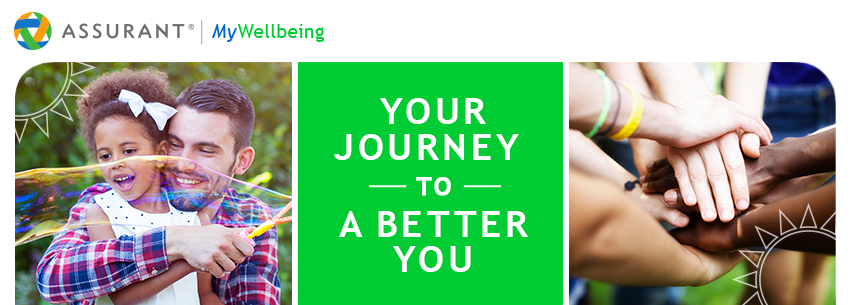 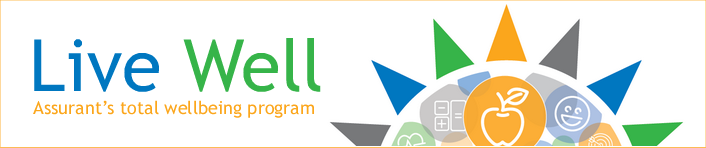 SHARE YOUR LIVE WELL STORY! Do you have a success story you want to share around weight loss, healthy eating, fitness, resilience, community giving or any other wellbeing improvement success you've made as a result of participating in the Live Well program? We'd love to hear from you! Please fill out this form and email to: LiveWell@assurant.com. First Name: _________________________________ Last Name: _______________________________________Phone number: ________________________________________Email: ________________________________________________Work Location: ________________________________________Testimonial Statement: May we contact you to talk more about this experience?  Yes  No Authorization: I authorize Assurant to use this testimonial information in internal employee communication.  I authorize Assurant to use this testimonial information in internal employee communication without my name. 